This FOrM is a mandatory attachment to be uploaded in THE APPLICATION MANAGEMENT SYSTEM (AMS), under the attachments tab, as an “Other” attachment. Further guidance regarding the restoration application can be found in the AMS Restoration release guide July 2023 THIS IS AN AUDITABLE DOCUMENT.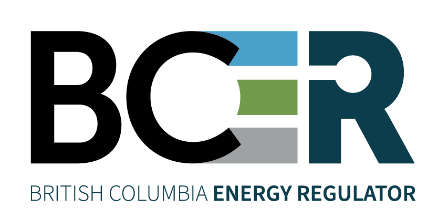 Restoration – Additional Information Physical Address: 6534 - 100 Avenue
Fort St. John, B.C. V1J 8C5
Mailing Address: BC Energy RegulatorBag 2, Fort St. John, B.C. V1J 2B0
Phone: (250) 794-5200ADMINISTRATIONADMINISTRATIONADMINISTRATIONAApplicant Name: Application (AA) Number:  Application (AA) Number:  Application (AA) Number:  Revision Number, if applicable:Revision Number, if applicable:Revision Number, if applicable:Revision Number, if applicable:OTHER REQUIRED INFORMATIONOTHER REQUIRED INFORMATIONOTHER REQUIRED INFORMATIONBIdentify the term (days/months/years) required for the activity:Identify the term (days/months/years) required for the activity:Identify the term (days/months/years) required for the activity:Identify the term (days/months/years) required for the activity:What is the restoration work that will be undertaken, including tree removal, clearing, works in or around water, and any proposed follow-up or monitoring. What is the restoration work that will be undertaken, including tree removal, clearing, works in or around water, and any proposed follow-up or monitoring. What is the restoration work that will be undertaken, including tree removal, clearing, works in or around water, and any proposed follow-up or monitoring. What is the restoration work that will be undertaken, including tree removal, clearing, works in or around water, and any proposed follow-up or monitoring. How will fire risks be mitigated?How will fire risks be mitigated?How will fire risks be mitigated?How will fire risks be mitigated?Describe the current state of the land prior to the proposed restoration works:Describe the current state of the land prior to the proposed restoration works:Describe the current state of the land prior to the proposed restoration works:Describe the current state of the land prior to the proposed restoration works:Are there any other permits required through another regulatory agency or Ministry (e.g., Wildlife Act)? If so, please list the responsible agency/ministry, tenure number, if available, and a brief description.Are there any other permits required through another regulatory agency or Ministry (e.g., Wildlife Act)? If so, please list the responsible agency/ministry, tenure number, if available, and a brief description.Are there any other permits required through another regulatory agency or Ministry (e.g., Wildlife Act)? If so, please list the responsible agency/ministry, tenure number, if available, and a brief description.Are there any other permits required through another regulatory agency or Ministry (e.g., Wildlife Act)? If so, please list the responsible agency/ministry, tenure number, if available, and a brief description.ENVIRONMENTAL IMPACTSENVIRONMENTAL IMPACTSENVIRONMENTAL IMPACTSCWill any works be completed within or adjacent to the riparian zone (30 meters) of any water body? Yes     No   Will the project result in changes to land drainage or require water diversion? Yes     No   Will the project result in potential for flooding? Yes     No   Will there be any use of pesticides or herbicides during construction, operations and/or maintenance? Yes     No   Will the project result in adverse effect to wildlife or wildlife habitat (BC Wildlife Act)? Yes     No   Will the project threaten or endanger species at risk in the area? Yes     No   Will the activities or works fall under the Wildlife Act as an industrial activity, prescribed activity or high risk activity?Yes     No   If Yes, please describe the effect and the management or mitigation strategies around the environmental impact or potential environmental impact.How will the risk of invasive plants be mitigated?Will any works be completed within or adjacent to the riparian zone (30 meters) of any water body? Yes     No   Will the project result in changes to land drainage or require water diversion? Yes     No   Will the project result in potential for flooding? Yes     No   Will there be any use of pesticides or herbicides during construction, operations and/or maintenance? Yes     No   Will the project result in adverse effect to wildlife or wildlife habitat (BC Wildlife Act)? Yes     No   Will the project threaten or endanger species at risk in the area? Yes     No   Will the activities or works fall under the Wildlife Act as an industrial activity, prescribed activity or high risk activity?Yes     No   If Yes, please describe the effect and the management or mitigation strategies around the environmental impact or potential environmental impact.How will the risk of invasive plants be mitigated?Will any works be completed within or adjacent to the riparian zone (30 meters) of any water body? Yes     No   Will the project result in changes to land drainage or require water diversion? Yes     No   Will the project result in potential for flooding? Yes     No   Will there be any use of pesticides or herbicides during construction, operations and/or maintenance? Yes     No   Will the project result in adverse effect to wildlife or wildlife habitat (BC Wildlife Act)? Yes     No   Will the project threaten or endanger species at risk in the area? Yes     No   Will the activities or works fall under the Wildlife Act as an industrial activity, prescribed activity or high risk activity?Yes     No   If Yes, please describe the effect and the management or mitigation strategies around the environmental impact or potential environmental impact.How will the risk of invasive plants be mitigated?Will any works be completed within or adjacent to the riparian zone (30 meters) of any water body? Yes     No   Will the project result in changes to land drainage or require water diversion? Yes     No   Will the project result in potential for flooding? Yes     No   Will there be any use of pesticides or herbicides during construction, operations and/or maintenance? Yes     No   Will the project result in adverse effect to wildlife or wildlife habitat (BC Wildlife Act)? Yes     No   Will the project threaten or endanger species at risk in the area? Yes     No   Will the activities or works fall under the Wildlife Act as an industrial activity, prescribed activity or high risk activity?Yes     No   If Yes, please describe the effect and the management or mitigation strategies around the environmental impact or potential environmental impact.How will the risk of invasive plants be mitigated?SOCIAL IMPACTSSOCIAL IMPACTSSOCIAL IMPACTSAre there any land and resource management, coastal plans, provincial, regional growth strategies or local government plans with zoning or management policies or use restrictions in place that could limit or preclude your proposed use of the land? Yes     No   Will the project result in changes to public, private or stakeholder access? Yes     No   Will your project result in any affects to recreational uses in the area? Yes     No   Will your project be near or affect any utilities? Yes     No   Are there any land and resource management, coastal plans, provincial, regional growth strategies or local government plans with zoning or management policies or use restrictions in place that could limit or preclude your proposed use of the land? Yes     No   Will the project result in changes to public, private or stakeholder access? Yes     No   Will your project result in any affects to recreational uses in the area? Yes     No   Will your project be near or affect any utilities? Yes     No   Are there any land and resource management, coastal plans, provincial, regional growth strategies or local government plans with zoning or management policies or use restrictions in place that could limit or preclude your proposed use of the land? Yes     No   Will the project result in changes to public, private or stakeholder access? Yes     No   Will your project result in any affects to recreational uses in the area? Yes     No   Will your project be near or affect any utilities? Yes     No   SIGNATURESIGNATURESIGNATUREE  I ___________________________________________hereby attest that the information contained herein is true and correct:  I ___________________________________________hereby attest that the information contained herein is true and correct:  I ___________________________________________hereby attest that the information contained herein is true and correct:  I ___________________________________________hereby attest that the information contained herein is true and correct:                                      (Print Name)                                      (Print Name)                                      (Print Name)                                      (Print Name)AUTHORIZED SIGNATORY OF APPLICANT COMPANYAUTHORIZED SIGNATORY OF APPLICANT COMPANY